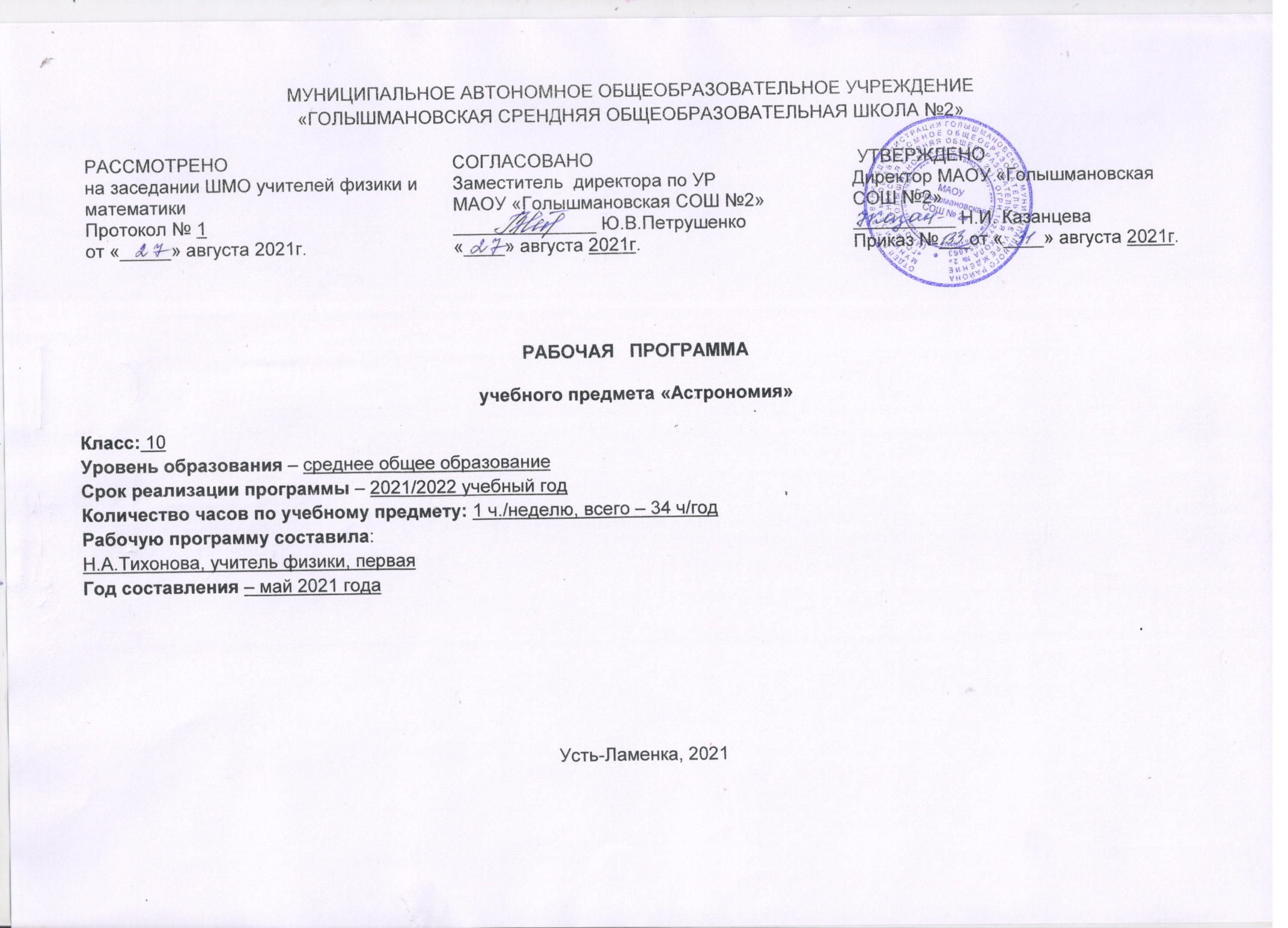 Планируемые результаты освоения курса Личностными результатами освоения курса астрономии в средней (полной) школе являются:  формирование умения управлять своей познавательной деятельностью, ответственное отношение к учению, готовность и способность к саморазвитию и самообразованию, а также осознанному построению индивидуальной образовательной деятельности на основе устойчивых познавательных интересов;  формирование познавательной и информационной культуры, в том числе навыков самостоятельной работы с книгами и техническими средствами информационных технологий;  формирование убежденности в возможности познания законов природы и их использования на благо развития человеческой цивилизации;  формирование умения находить адекватные способы поведения, взаимодействия и сотрудничества в процессе учебной и внеучебной деятельности, проявлять уважительное отношение к мнению оппонента в ходе обсуждения спорных проблем науки. Метапредметные результаты освоения программы предполагают:  находить проблему исследования, ставить вопросы, выдвигать гипотезу, предлагать альтернативные способы решения проблемы и выбирать из них наиболее эффективный, классифицировать объекты исследования, структурировать изучаемый материал, аргументировать свою позицию, формулировать выводы и заключения;  анализировать наблюдаемые явления и объяснять причины их возникновения;  на практике пользоваться основными логическими  приемами, методами наблюдения, моделирования, мысленного эксперимента, прогнозирования;  выполнять познавательные и практические задания, в том числе проектные;  извлекать информацию из различных источников (включая средства массовой информации и интернет-ресурсы) и критически ее оценивать;  готовить сообщения и презентации с использованием материалов, полученных из Интернета и других источников. Предметные результаты освоения учебного предмета Планируемые предметные результаты Выпускник научится Выпускник получит возможность научиться. С точки зрения формирования универсальных учебных действий в ходе освоения принципов учебно-исследовательской и проектной деятельности выпускник научится: формулировать научную гипотезу, ставить цель в рамках исследования и проектирования, исходя из культурной нормы и  решать задачи, находящиеся на стыке нескольких учебных дисциплин (межпредметные задачи);  использовать основной алгоритм исследования при решении своих учебно-познавательных задач;  использовать основные принципы проектной сообразуясь с представлениями об общем благе;  восстанавливать контексты и пути развития того или иного вида научной деятельности, определяя место своего исследования или проекта в общем культурном пространстве;  отслеживать и принимать во внимание тренды и тенденции развития различных видов деятельности, в том числе научных, учитывать их при постановке собственных целей;  оценивать ресурсы, в том числе и нематериальные, такие как время, необходимые для достижения поставленной цели; находить различные источники материальных и нематериальных ресурсов, предоставляющих средства для проведения исследований и реализации проектов в различных областях деятельности человека;  вступать в коммуникацию с держателями различных типов ресурсов, точно и объективно презентуя свой проект или возможные результаты исследования, с целью обеспечения продуктивного взаимовыгодного сотрудничества;  самостоятельно и совместно с другими авторами разрабатывать систему параметров и критериев оценки эффективности и продуктивности реализации проекта или исследования на каждом этапе реализации и по завершении работы;  адекватно оценивать риски реализации проекта и проведения исследования и предусматривать пути минимизации этих рисков;  адекватно оценивать последствия реализации своего проекта (изменения, которые он повлечет в жизни других людей, сообществ);  адекватно оценивать дальнейшее развитие своего проекта или исследования, видеть возможные варианты применения результатов. деятельности при решении своих учебно-познавательных задач и задач, возникающих в культурной и социальной жизни;  использовать элементы математического моделирования при решении исследовательских задач;  использовать элементы математического анализа для интерпретации результатов, полученных в ходе учебно- исследовательской работы. В результате учебно-исследовательской и проектной деятельности выпускник получит представление:  о философских и методологических основаниях научной деятельности и научных методах, применяемых в исследовательской и проектной деятельности;  о таких понятиях, как концепция, научная гипотеза, метод, эксперимент, надежность гипотезы, модель, метод сбора и метод анализа данных;  о том, чем отличаются исследования в гуманитарных областях от исследований в естественных науках;  об истории науки;  о новейших разработках в области науки и технологий;  о правилах и законах, регулирующих отношения в научной, изобретательской и исследовательских областях деятельности (патентное право, защита авторского права и т. п.) 2. Содержание учебного курса10 класс.3. тематическое планированиеАстрономия 10  классВсего 34 часа.   1 час в неделю  (базовый уровень)Учебник «Астрономия 11 класс»  (Б.А.Воронцов – Вельяминов    Е.К. Страут.  Дрофа. Вентана Граф  2013 г.)6. опыт самостоятельного приобретения новых знаний, проведения научных исследований, опыт проектной деятельности;9. опыт оказания помощи окружающим, заботы о малышах или пожилых людях, волонтерский опытКАЛЕНДАРНО-ТЕМАТИЧЕСКОЕ ПЛАНИРОВАНИЕучебного предмета «Астрономия»Класс: 10 классУчитель: Тихонова Наталья АнатольевнаУчебный год – 2021/2022 учебный годс.Усть-Ламенка, 2021Календарно - тематическое планирование уроков астрономиив 10 классе  (34 часа в год  – 1 час  в неделю)Лист корректировки рабочей программы учителя Тихоновой Натальи Анатольевны по предмету  «Астрономия»на 2021/2022 учебный годНаименование 
раздела Содержание разделаПредмет астрономии Роль астрономии в развитии цивилизации. Эволюция взглядов человека на Вселенную. Геоцентрическая и гелиоцентрическая системы. Особенности методов познания в астрономии. Практическое применение астрономических исследований. История развития отечественной космонавтики. Первый искусственный спутник Земли, полет Ю.А. Гагарина. Достижения современной космонавтики.Основы практической астрономииНебесная сфера. Особые точки небесной сферы. Небесные координаты. Звездная карта, созвездия, использование компьютерных приложений для отображения звездного неба. Видимая звездная величина. Суточное движение светил. Связь видимого расположения объектов на небе и географических координат наблюдателя.  Движение Земли вокруг Солнца. Видимое движение и фазы Луны. Солнечные и лунные затмения. Время и календарь.Законы движения небесных телСтруктура и масштабы Солнечной системы. Конфигурация и условия видимости планет. Методы определения расстояний до тел Солнечной системы и их размеров. Небесная механика. Законы Кеплера. Определение масс небесных тел. Движение искусственных небесных тел.Солнечная системаПроисхождение Солнечной системы. Система Земля - Луна. Планеты земной группы. Планеты-гиганты. Спутники и кольца планет. Малые тела Солнечной системы. Астероидная опасность. Методы астрономических исследованийЭлектромагнитное излучение, космические лучи и Гравитационные волны как источник информации о природе и свойствах небесных тел. Наземные и космические телескопы, принцип их работы. Космические аппараты. Спектральный анализ. Эффект Доплера. Закон смещения Вина. Закон Стефана-Больцмана.ЗвездыЗвезды: основные физико-химические характеристики и их взаимная связь. Разнообразие звездных характеристик и их закономерности. Определение расстояния до звезд, параллакс. Двойные и кратные звезды. Внесолнечные планеты. Проблема существования жизни во Вселенной. Внутреннее строение и источники энергии звезд. Происхождение химических элементов. Переменные и вспыхивающие звезды. Коричневые карлики. Эволюция звезд, ее этапы и конечные стадии. Строение Солнца, солнечной атмосферы. Проявления солнечной активности: пятна, вспышки, протуберанцы. Периодичность солнечной активности. Роль магнитных полей на Солнце.  Солнечно-земные связи.Наша галактика – млечный путьСостав и структура Галактики. Звездные скопления. Межзвездный газ и пыль. Вращение Галактики. Темная материя.Галактики. Строение и эволюция вселеннойОткрытие других галактик. Многообразие галактик и их основные характеристики. Сверхмассивные черные дыры и активность галактик. Представление о космологии. Красное смещение. Закон Хаббла. Эволюция Вселенной. Большой Взрыв. Реликтовое излучение. Темная энергия.№ п/п раздела и темНазвание раздела, темыКоличество часов отводимых на освоение темыВ том числеВ том числеФормируемые социально значимые и ценностные отношения№ п/п раздела и темНазвание раздела, темыКоличество часов отводимых на освоение темыКонтрольные работыЛабораторные  работыФормируемые социально значимые и ценностные отношения1Введение   2 часа6,9Предмет астрономииНаблюдения- основа астрономии2Практические основы астрономии    7 часов6,9Звезды и созвездияНебесные координаты и звездные картыВидимое движение звезд на различных географических широтахГодичное движение Солнца по небу. Эклиптика.Движение и фазы Луны.Затмения Солнца и Луны.Время и календарь3Строение Солнечной системы   6 часов6,9Развитие представлений о строении мираКонфигурация планет. Синодический период.Законы движения планет Солнечной системыРешение задач на законы КеплераОпределение расстояний и размеров тел в Солнечной системеДвижение небесных тел под действием сил тяготения4Природа тел солнечной системы   7 часов6,9Общие характеристики планетСолнечная система как  комплекс тел, имеющих общее происхождениеСистема Земля-ЛунаПланеты земной группыПланеты –гигантыПланеты – карлики и малые телаКонтрольная работа №115Солнце и звезды  5 часов6,9Солнце – ближайшая звездаРасстояния до звездМассы и размеры звездПеременные и нестационарные звездыВажнейшие закономерности в мире звезд. Эволюция звезд.6Строение и эволюция  Вселенной    7 часов 6,9Наша ГалактикаВозникновение звездДругие звездные системы-  галактикиОсновы современной космологииЖизнь и разум во ВселеннойКонтрольная работа №21Материалистическая картина мираСОГЛАСОВАНОЗаместитель директора по УРМАОУ «Голышмановская СОШ №2»________________    Ю.В.Петрушенко«____» _______________ 20_____г.Приложение №___к Рабочей программе учителяутвержденной приказом директора по школеот «__» _______20______ № _______№ урокаДата проведенияДата проведенияТема урокаЭлементы содержанияВиды контроляТребования к уровню подготовки (знать/уметь)Д/з№ урокапланфактТема урокаЭлементы содержанияВиды контроляТребования к уровню подготовки (знать/уметь)Д/зВведение   2 часаВведение   2 часаВведение   2 часаВведение   2 часаВведение   2 часаВведение   2 часаВведение   2 часаВведение   2 часа103.09Предмет астрономииАстрономия, со связь с другими науками. Развитие астрономии было вызвано практическими потребностями человека, начиная с глубокой древности.СРСмысл понятий Предмет астрономии§1210.09Наблюдения- основа астрономииНаземные и космические приборы и методы исследования астрономических объектов. Телескопы и радиотелескопы. Всеволновая астрономия.тестСмысл понятий Предмет астрономии§2Практические основы астрономии    7 часовПрактические основы астрономии    7 часовПрактические основы астрономии    7 часовПрактические основы астрономии    7 часовПрактические основы астрономии    7 часовПрактические основы астрономии    7 часовПрактические основы астрономии    7 часовПрактические основы астрономии    7 часов317.09Звезды и созвездияЗвездная величина как характеристика освещенности, создаваемой звездой.1ФОСмысл понятий Звезды и созвездия§3424.09Небесные координаты и звездные картыВысота полюса мира над горизонтом и ее зависимость от географической широты места наблюдения. Небесный меридиан. Практикум  Смысл понятий Небесные координаты и звездные карты§4501.10Видимое движение звезд на различных географических широтахЭклиптика и зодиакальные созвездия. Наклон эклиптики к небесному экватору. Положение Солнца на эклиптике. ФОСмысл понятий Видимое движение звезд на различных географических широтах§5608.10Годичное движение Солнца по небу. Эклиптика.сидерический (звездный) месяц. Синодический месяц — период полной смены фаз Луны. ПДЗСмысл понятий Годичное движение Солнца по небу. Эклиптика.§6715.10Движение и фазы Луны.Луна — ближайшее к Земле небесное тело.ее единственный естественный спутникПДЗСмысл понятий Движение и фазы Луны.§7822.10Затмения Солнца и Луны.Затмения ФОСмысл понятий Затмения Солнца и Луны.§8905.11Время и календарьТочное время и определение географической долготы. Часовые пояса.Решение задачРешение задач§9Строение Солнечной системы   6 часовСтроение Солнечной системы   6 часовСтроение Солнечной системы   6 часовСтроение Солнечной системы   6 часов1012.11Развитие представлений о строении мираГеоцентрическая система мира Аристотеля-Птолемея. Система эпициклов и дифферентов для объяснения петлеобразного движения планет. Создание Коперником гелиоцентрической системы мира. Роль Галилея в становлении новой системы мира.СРСмысл понятий Развитие представлений о строении мира§101119.11Конфигурация планет. Синодический период.Внутренние и внешние планеты. Конфигурации планет: противостояние и соединение. Связь синодического и сидерического (звездного) периодов обращения планет.ПРСмысл понятий Конфигурация планет. Синодический период.§111226.11Законы движения планет Солнечной системыТри закона Кеплера. Эллипс. Изменение скорости движения планет по эллиптическим орбитам. Открытие Кеплером законов движения планет — важный шаг на пути становления механики. ПРСмысл понятий Законы движения планет§121303.12Решение задач на законы КеплераРазмеры и форма Земли. Триангуляция. Горизонтальный параллакс. Угловые и линейные размеры тел Солнечной системы.СРРешение задач§121410.12Определение расстояний и размеров тел в Солнечной системеПлан Солнечной системы в масштабе 1 см к 30 млн км с указанием положения планет на орбитах согласно данным 18.12«Школьного астрономического календаря» на текущий учебный год.ФОСмысл понятий Определение расстояний и размеров тел в Солнечной системе§131517.12Движение небесных тел под действием сил тяготенияПодтверждение справедливости закона тяготения для Луны и планет. Возмущения в движении тел Солнечной системы.СРСмысл понятий Закон всемирного тяготения  Возмущения в движении тел Солнечной системы   Масса и плотность Земли Определение массы небесных тел. §14Природа тел солнечной системы   7 часовПрирода тел солнечной системы   7 часовПрирода тел солнечной системы   7 часовПрирода тел солнечной системы   7 часовПрирода тел солнечной системы   7 часовПрирода тел солнечной системы   7 часовПрирода тел солнечной системы   7 часовПрирода тел солнечной системы   7 часов1624.12Общие характеристики планетКраткие сведения о природе Земли. Условия на поверхности Луны. Два типа лунной поверхности —  моря и материки. Горы, кратеры и другие формы рельефа. Процессы формирования поверхности Луны и ее рельефа. ФОСмысл понятий Общие характеристики планет§1517Солнечная система как  комплекс тел, имеющих общее происхождениеСходство внутреннего строения и химического состава планет земной группы. Рельеф поверхности. ФОСмысл понятий Солнечная система как  комплекс тел, имеющих общее происхождение§1618Система Земля-ЛунаОбсуждение различных аспектов проблем, связанных с существованием парникового эффекта и его роли в формировании и сохранении уникальной природы Земли.СРСмысл понятий ЗемляЛуна§1719Планеты земной группыСходство при роды спутников с планетами земной группы и Луной. Наличие атмосфер у крупнейших спутников. Строение и состав колец.ПРСмысл понятий Общность характеристик. Меркурий. Венера. Марс§1820Планеты –гигантыХимический состав и внутреннее строение планет-гигантов. Источники энергии в недрах планет.Решение задачСмысл понятий Общность характеристик планет-гигантов. Спутники и кольца планет-гигантов§1921Планеты – карлики и малые телаНебольшие тела (метеороиды). Метеорные потоки, их связь с кометами. Крупные тела. Явление болида, падение метеорита. Классификация метеоритов: тестСмысл понятий Планеты-карлики, Кометы, Метеоры, болиды §2022Контрольная работа №1КРРешение задачСолнце и звезды   5 часовСолнце и звезды   5 часовСолнце и звезды   5 часовСолнце и звезды   5 часовСолнце и звезды   5 часовСолнце и звезды   5 часовСолнце и звезды   5 часовСолнце и звезды   5 часов23Солнце – ближайшая звездаИсточник энергии Солнца и звезд — термоядерные реакции. Перенос энергии внутри Солнца. Строение его атмосферы. ФОСмысл понятий Энергии и температура Солнца Состав и строение СолнцаАтмосфера Солнца§2124Расстояния до звездРасстояния до звездПРФорма и размеры Земли. Определение расстояний в Солнечной системе. Горизонтальный параллакс Определение размеров светил§2225Массы и размеры звездЗвезда — природный термоядерный реактор. Светимость звезды. Многообразие мира звезд. ФОСмысл понятий Двойные звезды. Определение массы звезд. Размеры звезд. Плотность их веществаМодели звезд§2326Переменные и нестационарные звездыДвойные и кратные звезды. Звездные скопления. Их масса, плотность, состав и возраст. Модели звезд.ФОСмысл понятий Пульсирующие переменные§2527Важнейшие закономерности в мире звезд. Эволюция звезд.Гипотеза Г. А. Гамова о горячем начале Вселенной, ее обоснование и подтверждение. Реликтовое излучение. Теория Большого взрыва. ПРНовые и сверхновые звезды§26Строение и эволюция  Вселенной    7 часовСтроение и эволюция  Вселенной    7 часовСтроение и эволюция  Вселенной    7 часовСтроение и эволюция  Вселенной    7 часовСтроение и эволюция  Вселенной    7 часов28Наша ГалактикаОбщая теория относительности. Стационарная Вселенная А. Эйнштейна. СРСмысл понятий Млечный Путь и Галактика. Звездные скопления и ассоциации§2529Возникновение звездВывод Л. Л. Фридмана о нестационарности Вселенной. «Красное смешение» в спектрах галактик и закон Хаббла.ПР. Межзвездная среда: газ и пыль. Движения звезд в Галактике. Ее вращение§2530Другие звездные системы-  галактикиСпиральные, эллиптические и неправильные галактики. Их отличительные особенности, размеры, масса, количество звезд. Сверхмассивные черные дыры в ядрах галактикСРСмысл понятий галактики§2631Основы современной космологииРасширение Вселенной происходит однородно и изотропно.ФОСмысл понятий Основы современной космологии§2732Жизнь и разум во ВселеннойПроблема существования жизни вне Земли. Условия, необходимые для развития жизни. Поиски жизни на планетах Солнечной системы. Сложные органические соединения в космосе.ПРДополнительные задания§2833Контрольная работа №2КРРешение задач34Материалистическая картина мираСовременные возможности радиоастрономии и космонавтики для связи с другими цивилизациями. Планетные системы у других звезд. Человечество заявляет о своем существовании.ФОКласс Название раздела, темыДата проведения по плануПричина корректировкиКорректирующие мероприятияДата проведения по факту